Información de prensa2024-104Schmitz Cargobull IbéricaSchmitz Cargobull Ibérica afianza su liderazgo en el mercado español de semirremolques de lonas y frigoríficos
Enero 2024 – La destacada empresa especializada en soluciones de transporte, Schmitz Cargobull Ibérica, se enorgullece en anunciar su liderazgo en el mercado español de semirremolques, consolidándose como líder indiscutible en el segmento de lonas y frigoríficos al cierre del año 2023. A pesar de los desafíos que ha supuesto el decrecimiento del mercado en general, Schmitz Cargobull Ibérica ha logrado destacarse con resultados notables en sus principales líneas de productos.En el segmento de lonas, la línea S.CS de Schmitz Cargobull ha experimentado un extraordinario crecimiento, con un total de 1,677 unidades matriculadas. Esto representa una cuota de mercado del 35.6%, marcando un aumento de casi un 30% en comparación con el periodo anterior.En cuanto al segmento frigorífico, la línea S.KO también ha alcanzado logros significativos, con 1,335 unidades matriculadas y una cuota de mercado del 28.8%. El crecimiento del 34.7% en este segmento refleja la preferencia del mercado por la calidad y la innovación que ofrece Schmitz Cargobull en sus productos.Con estos datos, Schmitz Cargobull Ibérica supera a su competidor más cercano por hasta 5 puntos en cuota de mercado, un 23,6% más de unidades, reafirmando su posición."Estamos encantados de anunciar que Schmitz Cargobull Ibérica es líder del mercado en España en los segmentos más relevantes para nosotros como son las lonas y los frigos. Nuestro compromiso con la calidad, la innovación y la satisfacción del cliente sigue siendo el motor de nuestro éxito. Queremos agradecer a todos nuestros clientes, colaboradores y socios su continuo apoyo", afirmó Miguel Iglesias, director comercial de Schmitz Cargobull Ibérica.Además de lonas y frigoríficos, Schmitz Cargobull también ha experimentado un crecimiento sostenido en otros segmentos clave. Los furgones S.BO, los basculantes S.KI, ya en proceso de ensamblaje en Zaragoza, y los portacontenedores S.CF continúan mostrando un aumento en su presencia en el mercado, lo que contribuye aún más al éxito general de la empresa.2024-104El año 2023 ha representado un gran desafío para Schmitz Cargobull, pero también ha sido testigo de hitos significativos. La apertura de la nueva fábrica en Zaragoza, la alianza estratégica con Berger, las nuevas sedes en Georgia y Kazajistán, y la entrada triunfal en el mercado estadounidense con nuestro equipo de frío S.CU son algunos de los hitos clave que han contribuido al crecimiento del Grupo Schmitz Cargobull. Estos desarrollos estratégicos reflejan el compromiso continuo de la empresa con la excelencia y la expansión global, posicionándola como un referente en el sector de transporte a nivel mundial.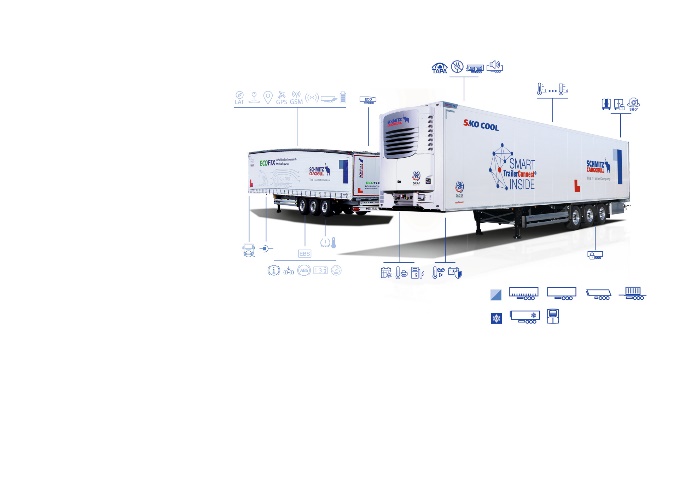 Pie de foto: Schmitz Cargobull Ibérica afianza su liderazgo en el mercado español de lonas y frigoríficos.Datos extraídos de Tráfico.Acerca de Schmitz Cargobull Schmitz Cargobull es el fabricante líder de semirremolques para carga con temperatura controlada, carga general y mercancías a granel en Europa y pionero en soluciones digitales para servicios del remolque y conectividad. La compañía también fabrica equipos de frío para semirremolques frigoríficos. Con una amplia gama de servicios que van desde financiación, suministro de repuestos, contratos de servicio y soluciones telemáticas hasta el comercio de vehículos usados, Schmitz Cargobull ayuda a sus clientes a optimizar su coste total de propiedad (TCO) y su transformación digital.Schmitz Cargobull se fundó en 1892 en Münsterland, Alemania. La empresa familiar produce alrededor de 60.000 vehículos al año con más de 6.000 empleados y generó una facturación de alrededor de 2.600 millones de euros en el ejercicio 2022/23. La red de producción internacional se compone actualmente de diez plantas en Alemania, Lituania, España, Inglaterra, Turquía, Eslovaquia y Australia.El equipo de prensa de Schmitz Cargobull:Luis Bonasa:	            +34 976 613 200 - 5230 I luis.bonasa@cargobull.com
Raquel Villarrroya:	+34 976 613 200 - 5229 I raquel.villarroya@cargobull.com 
Anna Stuhlmeier:	+49 2558 81-1340          I anna.stuhlmeier@cargobull.com